Angles and Parallel Lines					       	 Name____________________WorksheetIn the figure, m∠3 = 43.  Find the measure of each angle.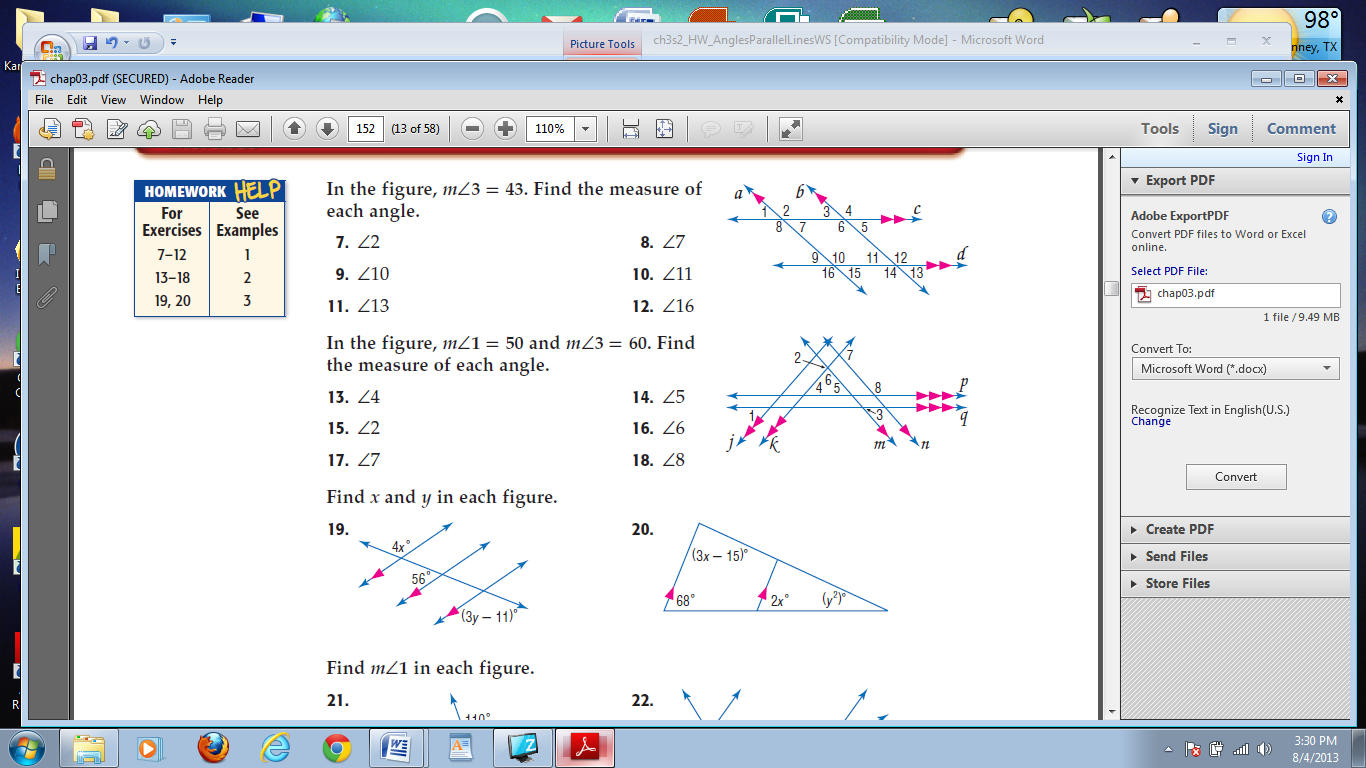 1.  ∠2				2.  ∠73.  ∠10				4.  ∠115.  ∠13				6.  ∠16In the figure, m∠1 = 50 and m∠3 = 60.  Find the measure of each angle.7.  ∠4				8.  ∠59.  ∠2				10.  ∠611.  ∠7				12.  ∠8   13.  Find x and y.  Show your work.	X = ____________	Y = ____________14.  Find m∠1.  Show your work.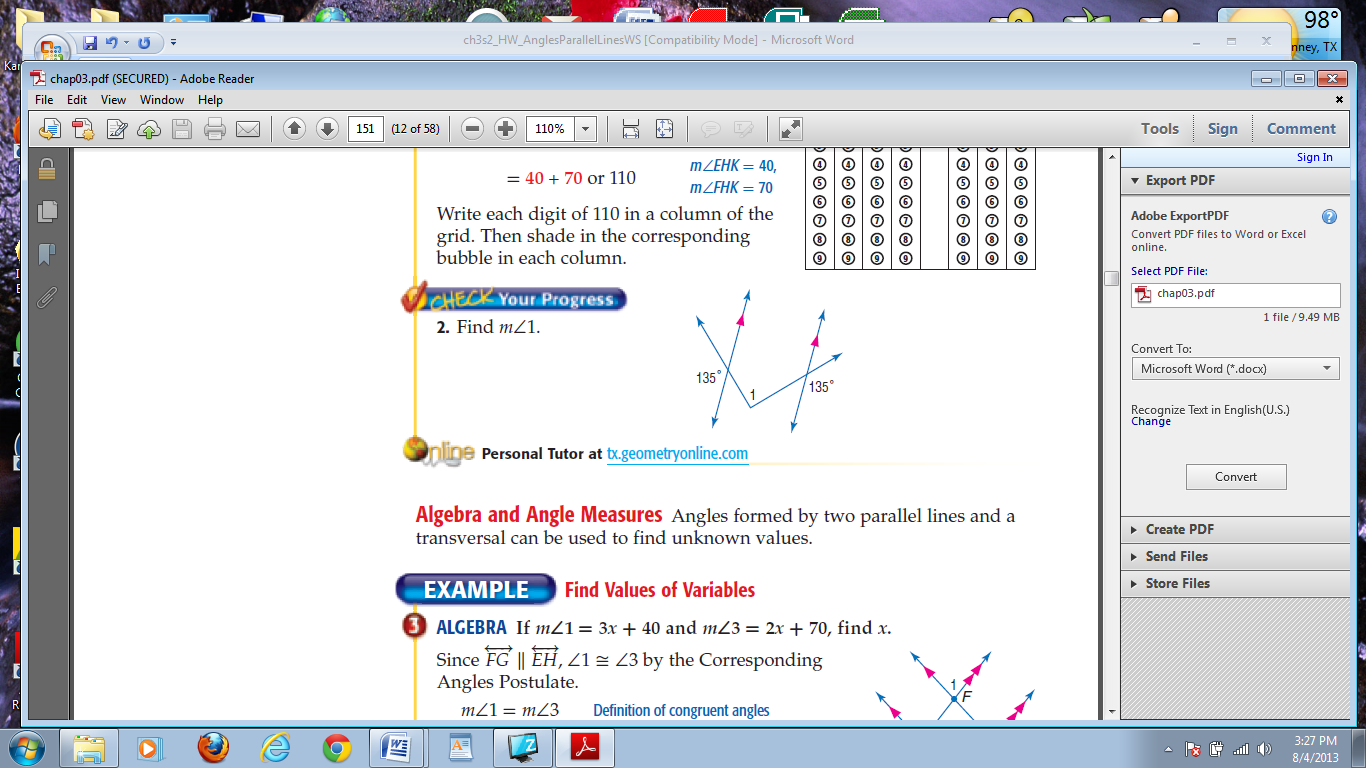 	m∠1 = _____________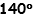 15.  Parallel drainage pipes are connected with a third pipe.       The connector pipe makes a 65° angle with a pipe as 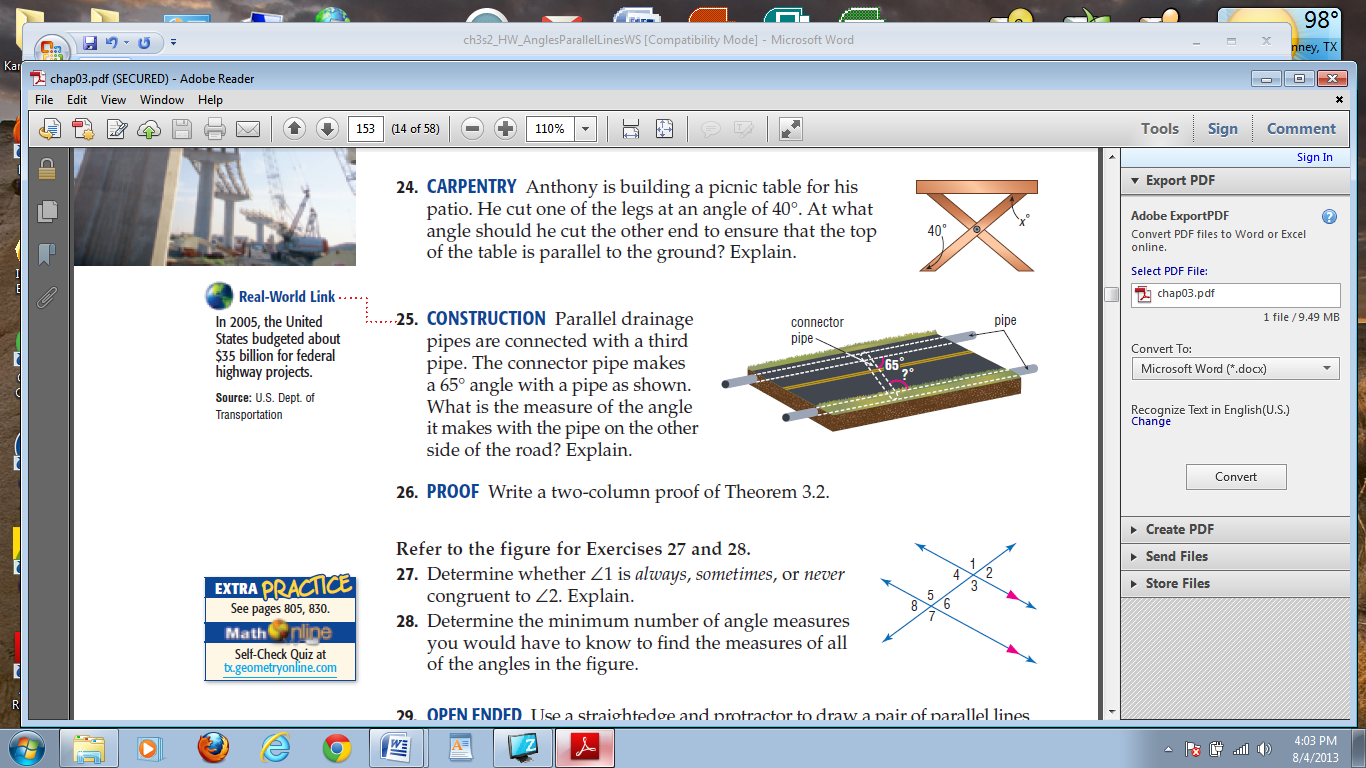       shown. What is the measure of the angle it makes with       the pipe on the other side of the road? Explain.Find the missing angles. Show your work.16.  m∠1 = __________  m∠2 = __________           17. m∠1 = ___________   m∠2 = __________      m∠3 = __________					 m∠3 = ___________  m∠4 = __________								 m∠5 = ___________  18. x = __________		19.  x = __________	20.  m∠1 = _________   m∠2 = ________                                                                                              m∠3 = _________   m∠4 = ________                                                                                              m∠5 = _________   m∠6 = ________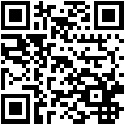 